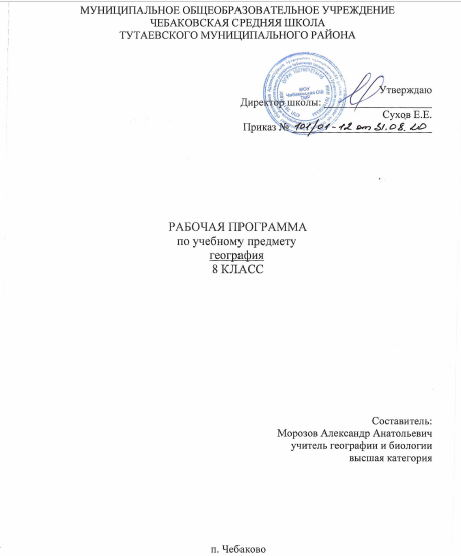 Пояснительная запискаРабочая программа по географии для 8 класса разработана на основе  ФГОС ООО (второго поколения); по Программе основного общего образования по географии.5-9 классы. Авторы И.И.Баринова, В.П.Дронов, И.В. Душина, Л.Е Савельева.  // Рабочие программы. География.5-9 класс: учебно-методическое пособие/сост. С.В. Курчина.- М.: Дрофа,2012., с учетом Примерной программы по географии 5-9 класс – М.: «Просвещение», 2011гВ основной школе целями образования являются воспитание всесторонне развитой и коммуникативной личности. География – это классическая учебная дисциплина, активно участвующая в формировании научной картины мира. Современная школьная география – это уникальная школьная дисциплина. Уникальность ее места и роли заключается в том, что она представляет одновременно и естественные (физическая география), и общественные (социальная и экономическая география) ветви знания. Более того, картографическая составляющая школьной географии сближает ее с группой информационно-технических наук. Объясняется это уникальной особенностью самой современной географии как науки.Цели:развитие географических знаний, умений, опыта творческой деятельности и эмоционально ценностного отношения к миру,  раскрытие закономерностей землеведческого характера, особенностей разнообразия природы, населения и его хозяйственной деятельности, воспитание бережного отношения к природе, понимание необходимости международного сотрудничества в решении проблем окружающей среды;создание у учащихся целостного представления о Земле как планете людей;раскрытие разнообразия природы и населения Земли, знакомство со странами и народами;формирование необходимого минимума базовых знаний и представлений страноведческого характера, необходимых каждому человеку нашей эпохи.Задачи: формирование представлений о единстве природы, объяснение простейших взаимосвязей процессов и явлений природы, ее частей;формирование представлений о структуре, развитии во времени и пространстве основных геосфер, об особенностях их взаимосвязи на планетарном, региональном и локальном уровнях;развитие специфических географических и общеучебных умений;познание сущности и динамики основных природных, экологических, социально-экономических и других процессов, происходящих в географической среде;создание образных представлений о крупных регионах материков и странах с выделением особенностей их природы, природных богатств, использовании их населением в хозяйственной деятельностиразвитие понимания закономерностей размещения населения и территориальной организации хозяйства в связис природными, социально-экономическими факторами;развитие понимания главных особенностей взаимодействия природы и общества, значения охраны окружающей среды и рационального природопользования;воспитание в духе уважения к другим народам, чтобы «научиться жить вместе, развивая знания о других, их истории, традициях и образе мышления», понимать людей другой культуры;раскрытие на основе историко-географического подхода изменения политической карты, практики природопользования, процесса нарастания экологических проблем в пределах материков, океанов и отдельных стран;развитие картографической грамотности посредством работы с картами разнообразного содержания и масштаба (картами материков, океанов, отдельных стран, планов городов),изучения способов изображения географических объектов и явлений, применяемых на этих картах;развитие практических географических умений извлекать информацию из различных источников знаний, составлять по ним комплексные страноведческие описания и характеристики территории;выработка понимания общественной потребности в географических знаниях, а также формирование отношения к географии как возможной области будущей практической деятельности.Общая характеристика учебного предметаГеография в основной школе - учебный предмет, формирующий у учащихся систему комплексных социально ориентированных знаний о Земле, как о планете людей, закономерностях развития природы, размещении населения и хозяйства, об особенностях, о динамике и территориальных следствиях главных природных, экологических, социально-экономических и иных процессов, протекающих в географическом пространстве.Построение учебного содержания курса осуществляется по принципу его логической целостности, от общего к частному. Поэтому содержание программы структурировано в виде двух основных блоков: «География Земли» (5-7 класс) и «География России» (8-9 класс), в каждом из которых выделяются тематические разделы.Блок «География России» 8-9 классы — центральный в системе российского школьного образования, выполняющий наряду с содержательно-обучающей важную идеологическую функцию. Главная цель курса — формирование географического образа своей Родины во всем его многообразии и целостности на основе комплексного подхода и показа взаимодействия и взаимовлияния трех основных компонентов — природы, населения и хозяйства.В свою очередь, содержание курса географии в основной школе является базой для изучения общих географических закономерностей, теорий, законов, гипотез в старшей школе. Таким образом, содержание курса в основной школе представляет собой базовое звено в системе непрерывного географического образования и является основой для последующей уровневой и профильной дифференциации.          Ценностные ориентиры содержания учебного предметаШкольный курс географии играет важную роль в реализации основной цели современного российского образования - формировании всесторонне образованной, инициативной и успешной личности, обладающей системой современных мировоззренческих взглядов, ценностных ориентаций, идейно-нравственных, культурных и этических принципов и норм поведения. В этой связи важнейшей методологической установкой, в значительной мере определяющей отбор и интерпретацию содержания курса географии, является установка на формирование в его рамках системы базовых национальных ценностей  как основы воспитания, духовно-нравственного развития и социализации подрастающего поколения.В ходе обучения географии у выпускников основной школы должны быть сформированы:— ценностные ориентации, отражающие их индивидуально-личностные позиции:— осознание себя как члена общества на глобальном, региональном и локальном уровнях (житель планеты Земля, гражданин Российской Федерации, житель своего региона);— осознание выдающейся роли и места России как части мирового географического пространства;— осознание единства географического пространства России как среды обитания всех населяющих ее народов, определяющей общность их исторических судеб;— осознание целостности географической среды во взаимосвязи природы, населения и хозяйства Земли, материков, их крупных районов и стран;— осознание значимости и общности глобальных проблем человечества и готовность солидарно противостоять глобальным вызовам современности;— гармонично развитые социальные чувства и качества:— патриотизм, принятие общих национальных, духовных и нравственных ценностей;— любовь к своему Отечеству, местности, своему региону;— гражданственность, вера в Россию, чувство личной ответственности за Родину перед современниками и будущими поколениями;— уважение к природе, истории, культуре России, национальным особенностям, традициям и образу жизни российского и других народов, толерантность;— эмоционально-ценностное отношение к окружающей среде, осознание необходимости ее сохранения и рационального использования.РЕЗУЛЬТАТЫ  ИЗУЧЕНИЯ УЧЕБНОГО ПРЕДМЕТАОбучение географии в основной школе должно быть направлено на достижение следующих личностных результатов:• овладение на уровне общего образования законченной системой географических знаний и умений, навыками их применения в различных жизненных ситуациях;• осознание ценности географического знания как важнейшего компонента научной картины мира;• сформированность устойчивых установок социально-ответственного поведения в географической среде — среде обитания всего живого, в том числе и человека.Метапредметные результаты освоения выпускниками основной школы программы по географии заключаются в формировании и развитии посредством географического знания:• познавательных интересов, интеллектуальных и творческих способностей учащихся;• гуманистических и демократических ценностных ориентации, готовности следовать этическим нормам поведения в повседневной жизни и производственной деятельности;• способности к самостоятельному приобретению новых знаний и практических умений, умения управлять своей познавательной деятельностью;• готовности к осознанному выбору дальнейшей профессиональной траектории в соответствии с собственными интересами и возможностями.Кроме того, к метапредметным результатам относятся универсальные способы деятельности, формируемые в том числе и в школьном курсе географии и применяемые как в рамках образовательного процесса, так и в реальных жизненных ситуациях:« умения организовывать свою деятельность, определять ее цели и задачи, выбирать средства реализации цели и применять их на практике, оценивать достигнутые результаты;• умения вести самостоятельный поиск, анализ, отбор информации, ее преобразование, сохранение, передачу и презентацию с помощью технических средств и информационных технологий;• организация своей жизни в соответствии с общественно значимыми представлениями о здоровом образе жизни, правах и обязанностях гражданина, ценностях бытия и культуры, социального взаимодействия;• умение оценивать с позиций социальных норм собственные поступки и поступки других людей;• умения взаимодействовать с людьми, работать в коллективах с выполнением различных социальных ролей, представлять себя, вести дискуссию, написать письмо, заявление и т. п.;• умения ориентироваться в окружающем мире, выбирать целевые и смысловые установки в своих действиях и поступках, принимать решения.Предметными результатами освоения выпускниками основной школы программы по географии являются:• формирование представлений о географической науке, ее роли в освоении планеты человеком, о географических знаниях как компоненте научной картины мира, их необходимости для решения современных практических задач человечества и своей страны, в том числе задачи охраны окружающей среды и рационального природопользования;• формирование первичных навыков использования территориального подхода как основы географического мышления для осознания своего места в целостном, многообразном и быстро изменяющемся мире и адекватной ориентации в нем;• формирование представлений и основополагающих теоретических знаний о целостности и неоднородности Земли как планеты людей в пространстве и во времени, основных этапах ее географического освоения, особенностях природы, жизни, культуры и хозяйственной деятельности людей, экологических проблемах на разных материках и в отдельных странах;• овладение элементарными практическими умениями использования приборов и инструментов для определения количественных и качественных характеристик компонентов географической среды, в том числе ее экологических параметров;• овладение основами картографической грамотности и использования географической карты как одного из «языков» международного общения;• овладение основными навыками нахождения, использования и презентации географической информации;• формирование умений и навыков использования разнообразных географических знаний в повседневной жизни для объяснения и оценки разнообразных явлений и процессов, самостоятельного оценивания уровня безопасности окружающей среды, адаптации к условиям территории проживания, соблюдения мер безопасности в случае природных стихийных бедствий и техногенных катастроф;• формирование представлений об особенностях экологических проблем на различных территориях и акваториях, умений и навыков безопасного и экологически целесообразного поведения в окружающей среде.Место учебного предмета в учебном планеГеография в основной школе изучается с 5 по 9 классы. Общее число учебных часов за пять лет обучения — 272, из них по 34 ч (1ч в неделю) в 5 и 6 классах и по 68 ч (2 ч в неделю) в 7, 8 и 9 классах.В соответствии с базисным учебным (образовательным) планом курсу географии на ступени основного общего образования предшествует курс «Окружающий мир», включающий определенные географические сведения. По отношению к курсу географии данный курс является пропедевтическим.В свою очередь, содержание курса географии в основной школе является базой для изучения общих географических закономерностей, теорий, законов, гипотез в старшей школе. Таким образом, содержание курса в основной школе представляет собой базовое звено в системе непрерывного географического образования и является основой для последующей уровневой и профильной дифференциации.Используемый УМК:Дронов В.П. и др. География России. Природа. Население. Хозяйство 8 кл.: учеб. для общеобразоват. учреждений / В.П. Дронов и др. – М.: Дрофа, 2017Дронов В.П. География России. Природа. Население. Хозяйство 8 кл.: рабочая тетрадь / В.П. Дронов – М.: Дрофа, 2017В.П. Дронов, И.И. Баринова, В.Я. Ром "География. География России. Хозяйство и географические районы". 9 кл.: учебное пособие для общеобразоват. учреждений / В.П. Дронов и др. – М.: Дрофа, 2018 Использование учебного пособия в образовательной деятельности соответствует Федеральному закону от 29.12.2012 № 273-ФЗ «Об образовании в Российской Федерации» (ст. 8, ст. 35, п.1 ч.4 ст.18).Дронов В.П. География России. Хозяйство и географические районы 9 кл.: рабочая тетрадь / В.П. Дронов – М.: Дрофа, 2018Тематическое планирование 8 класс (68ч)СОДЕРЖАНИЕ ПРОГРАММЫГеография России. Природа, население, хозяйство. (8 класс -2 часа в неделю, всего 68 часов)ВВЕДЕНИЕ Что изучает география России. Географический взгляд на Россию: разнообразие территории, уникальность географических объектов.Часть I. Россия на карте мира ГЕОГРАФИЧЕСКОЕ ПОЛОЖЕНИЕ И АДМИНИСТРАТИВНОТЕРРИТОРИАЛЬНОЕ УСТРОЙСТВО РОССИИ Границы России. Что такое государственная граница и что она ограничивает. Каковы особенности российских границ. Сухопутные границы России. Морские границы России. С кем соседствует Россия.Россия на карте часовых поясов. Что такое местное и поясное время. Что такое декретное время и для чего оно нужно.Географическое положение России. Какие типы географического положения существуют.Физико- географическое, экономико-географическое и транспортно-географическое положение России.Где расположены крайние точки России. Как на разных уровнях оценивается экономико-географическое положение России. Чем различаются потенциальные и реальные выгоды транспортно географического положения страны.Геополитическое, геоэкономическое, геодемографическое, этнокультурное и эколого-географическое положение России.В чем сложность геополитического положения России. В чем сходство геоэкономического и геодемографического положения России. Этнокультурное положение России. Эколог географическое положение.Как формировалась государственная территория России.Где началось формирование государственной территории России. Как и почему изменялись направления русской и российской колонизации.Этапы и методы географического изучения территории.Как первоначально собирались сведения о территории России. Как шло продвижение русских на восток. Как исследовалась территория России в XVIII в. Что отличало географические исследования в XIX в. Что исследовали в XX в. Какие методы использовались для географического изучения России.Особенности административно- территориального устройства России. Для чего необходимо административно-территориальное деление. Что такое федерация и субъекты Федерации. Как различаются субъекты Федерации. Для чего нужны федеральные округа.Практические работы. 1. Определение поясного времени для различных населенных пунктов России. 2. Сравнительная характеристика географического положения России, США и Канады. Часть II. Природа России ГЕОЛОГИЧЕСКОЕ СТРОЕНИЕ, РЕЛЬЕФ,ПОЛЕЗНЫЕ ИСКОПАЕМЫЕ Геологическая история и геологическое строение территории России. В чем особенности строения рельефа нашей страны. Где расположены самые древние и самые молодые участки земной коры на территории России.Рельеф России. Каковы особенности рельефа России. Как размещены основные формы рельефа на территории нашей страны.Как и почему изменяется рельеф России. Как внутренние и внешние процессы влияют на формирование рельефа России. Какие территории нашей страны испытывают неотектонические движения земной коры. Как влияет на рельеф деятельность ледников.Стихийные природные явления в литосфере. Что такое стихийные явления природы. Какие стихийные явления происходят в литосфере.Человек и литосфера. Влияет ли земная кора на жизнь и хозяйственную деятельность людей? Жизнь и хозяйствование на равнинах. Жизнь и хозяйствование в горах. Как человек воздействует на литосферу.Практическая работа. 3. Объяснение зависимости расположения крупных форм рельефа и месторождений полезных ископаемых от строения земной коры на примере отдельных территорий.КЛИМАТ И КЛИМАТИЧЕСКИЕ РЕСУРСЫ Факторы, определяющие климат России. Что влияет на формирование климата. Влияние географической широты на климат. Влияние подстилающей поверхности. Циркуляция воздушных масс.Закономерности распределения тепла и влаги на территории России. Распределение тепла на территории России. Распределение осадков на территории нашей страны. Что показывает коэффициент увлажнения.Сезонность климата. Чем обусловлена сезонность климата. Как сезонность повлияла на особенности этнического характера. Как сезонность климата влияет на жизнедеятельность человека.Типы климатов России. Арктический и субарктический климат. Климат умеренного пояса.Климат и человек. Как климат влияет на жизнь людей. Что такое комфортность климата. Как взаимосвязаны климат и хозяйственная деятельность людей. Какие климатические явления называют неблагоприятными.Практические работы.4.Определение по картам закономерностей распределения солнечной радиации, радиационного баланса. Выявление особенностей распределения средних температур января и июля, годового количества осадков по территории страны.5. Определение по синоптической карте особенностей погоды для различных пунктов. Составление прогноза погоды. 6. Оценка основных климатических показателей одного из регионов страны для характеристики условий жизни и хозяйственной деятельности населения.ВНУТРЕННИЕ ВОДЫ И ВОДНЫЕ РЕСУРСЫ Разнообразие внутренних вод России. Реки. Влияние внутренних вод на природу и жизнь человека. Реки. Куда несут свои воды российские реки. Почему многие реки России медленно текут. Как климат влияет на реки.Озера. Болота. Подземные воды. Ледники. Многолетняя мерзлота. Озера. Болота. Подземные воды. Многолетняя мерзлота. Ледники.Водные ресурсы и человек. Роль воды в жизни людей. Водные ресурсы. Неравномерность распределения водных ресурсов. Годовые и сезонные колебания речного стока. Большое потребление и большие потери воды. Рост загрязнения воды.Практическая работа.7. Составление характеристики одной из рек с использованием тематических карт и климатограмм. Определение возможностей ее хозяйственного использования.ПОЧВА И ПОЧВЕННЫЕ РЕСУРСЫ Образование почв и их разнообразие. Что такое почва. Под влиянием, каких факторов образуются почвы. Основные свойства и разнообразие почв.Закономерности распространения почв. Главные типы почв России. Закономерности распространения почв на территории России.Почвенные ресурсы России. Значение почвы для жизни человека. От чего нужно охранять почву. Роль мелиорации в повышении плодородия почв. Охрана почв.Практическая работа.8.Выявление условий образования основных типов почв и оценка их плодородия. Знакомство с образцами почв своей местности.РАСТИТЕЛЬНЫЙ И ЖИВОТНЫЙ МИР. БИОЛОГИЧЕСКИЕ РЕСУРСЫ Растительный и животный мир России. Разнообразие живой природы России. Основные типы растительности России. Разнообразие животного мира России.Биологические ресурсы. Охрана растительного и животного мира. Живые организмы на Земле. Охрана живой природы.ПРИРОДНОЕ РАЙОНИРОВАНИЕ Разнообразие природных комплексов. Что такое природно-территориальный комплекс (ПТК). Физико-географическое районирование. Моря как крупные природные комплексы. ПТК природные и антропогенные.Природно-хозяйственные зоны России. Что такое природная зональность. Почему мы называем эти зоны природно-хозяйственными.Арктические пустыни, тундра и лесотундра. Природные особенности безлесных территорий Севера. Каковы основные виды природопользования на северных территориях.Леса .Какие леса растут в России. Зона тайги. Зона смешанных и широколиственных лесов.Лесостепи, степи и полупустыни. Влияние хозяйственной деятельности человека на природу степей и лесостепей. Географическое положение пустынь и полупустынь в России.Высотная поясность. Влияние гор на природу и человека. Где в нашей стране наиболее ярко выражена высотная поясность.Особо охраняемые природные территории. Что такое особо охраняемые природные территории (ООПТ). Сколько иметь в стране заповедных территорий, чтобы обеспечить ее устойчивое развитие.Часть III. Население России Численность населения России. Как изменялась численность населения России. Что влияет на изменение численности населения.Мужчины и женщины. Продолжительность жизни. Кого в России больше - мужчин или женщин. Сколько лет россиянину. Какова в России средняя продолжительность жизни.Народы, языки и религии. Сколько народов живет в России. На каких языках говорят россияне. Какие религии исповедуют жители России.Городское и сельское население. Какое население в России называют городским. Какие поселения называют сельскими.Размещение населения России. Какова плотность населения в России. Почему население неравномерно размещено по территории страны. Что такое зоны расселения.Миграции населения в России .Что такое миграции и почему они возникают. Что такое миграционный прирост. Как миграции влияют на жизнь страны.Люди и труд. Что такое трудовые ресурсы и экономическиактивное население. От чего зависит занятость людей и безработица.Практические работы.9. Сравнительная характеристика половозрастного состава населения регионов России.Часть IV. Хозяйство России Что такое хозяйство страны? Что такое хозяйство страны и как оценить уровень его развития. Как устроено хозяйство России.Как география изучает хозяйство. Что такое условия и факторы размещения предприятий. Что такое территориальная структура хозяйства.ПЕРВИЧНЫЙ СЕКТОР ЭКОНОМИКИ—ОТРАСЛИ, ЭКСПЛУАТИРУЮЩИЕ ПРИРОДУ Состав первичного сектора экономики. Природные ресурсы. Что относят к первичному сектору экономики. Что такое природные ресурсы и как их подразделяют.Природно-ресурсный капитал России. Что такое природно-ресурсный капитал, и как он оценивается. Каковы проблемы использования природно-ресурсного капитала страны.Сельское хозяйство. Чем сельское хозяйство отличается от других отраслей. Каков состав сельского хозяйства. Что такое агропромышленный комплекс.Растениеводство. Какие отрасли растениеводства наиболее развиты в России. Как растениеводство влияет на окружающую среду.Животноводство. Какие отрасли животноводства наиболее развиты в России. Как животноводство влияет на окружающую среду.Лесное хозяйство. Сколько лесов в России. Можно ли рубить лес. Какова роль леса в российской истории и экономике.Охота и рыбное хозяйство. Какую роль в современной  жизни людей играет охота. Что такое рыбное хозяйство.Практические работы.10. Выявление и сравнение природно-ресурсного капитала различных районов России.ГЕОГРАФИЯ ЯРОСЛАВСКОЙ ОБЛАСТИОсобенности ГП Ярославской области. Основные этапы ее заселения. Геологическое строение, геологические памятники природы. Рельеф и минеральные ресурсы. Климат. Внутренние воды Ярославской области. Почвы. Биологические ресурсы Ярославской области. Природно-хозяйственные зоны, проблемы их использования. Местные памятники природы. Особенности населения. Трудовые ресурсы. Города.Перечень практических работПоурочное планированиеПланируемые результаты изучения учебного предметаРаздел 5. Особенности географического положения РоссииВыпускник научится: различать принципы выделения и устанавливать соотношения между государственной территорией и исключительной экономической зоной России;оценивать воздействие географического положения России и ее отдельных частей на особенности природы, жизнь и хозяйственную деятельность населения;использовать знания о мировом, поясном, декретном, летнем и зимнем времени для решения практико-ориентированных задач по определению различий в поясном времени территорий с контекстом из реальной жизни.Выпускник получит возможность научиться:оценивать возможные в будущем изменения географического положения России, обусловленные мировыми геодемографическими, геополитическими и геоэкономическими изменениями, а также развитием глобальной коммуникационной системы.Раздел 6. Природа РоссииВыпускник научится: различать географические процессы и явления, определяющие особенности природы страны и отдельных регионов;сравнивать особенности природы отдельных регионов страны; оценивать особенности взаимодействия природы и общества в пределах отдельных территорий;описывать положение на карте положение и взаиморасположение географических объектовобъяснять особенности компонентов природы отдельных частей страны;оценивать природные условия и обеспеченность природными ресурсами отдельных территорий России; создавать собственные тексты и устные сообщения об особенностях компонентов природы России на основе нескольких источников информации, сопровождать выступление презентациейВыпускник получит возможность научиться:оценивать возможные последствия изменений климата отдельных территорий страны, связанных с глобальными изменениями климата;делать прогнозы трансформации географических систем и комплексов в результате изменения их компонентов.Раздел 7. Население РоссииВыпускник научится: различать демографические процессы и явления, характеризующие динамику численности населения России и отдельных регионов и стран;анализировать факторы, определяющие динамику населения России, половозрастную структуру, особенности размещения населения по территории России, географические различия в уровне занятости, качестве и уровне жизни населения;сравнивать особенности населения отдельных регионов страны по этническому, языковому и религиозному составу;объяснять особенности динамики численности, половозрастной структуры и размещения на селения России и ее отдельных регионов;находить и распознавать ответы на вопросы, возникающие в ситуациях повседневного характера, узнавать в них проявление тех или иных демографических и социальных процессов или закономерностей;использовать знания о естественном и механическом движении населения, половозрастной структуре, трудовых ресурсах, городском и сельском населении, этническом и религиозном составе для решения практико-ориентированных задач в контексте реальной жизни.Выпускник получит возможность научиться:выдвигать и обосновывать на основе статистических данных гипотезы об изменении численности населения России, его половозрастной структуры, развитии человеческого капитала;оценивать ситуацию на рынке труда и ее динамику.Раздел 8. Хозяйство РоссииВыпускник научится: различать показатели, характеризующие отраслевую и территориальную структуру хозяйства;анализировать факторы, влияющие на размещение отраслей и отдельных предприятий по территории страны;объяснять особенности отраслевой и территориальной структуры хозяйства России;использовать знания о факторах размещения хозяйства и особенностях размещения отраслей экономики России для решения практико-ориентированных задач в контексте из реальной жизни.Выпускник получит возможность научиться:выдвигать и обосновывать на основе анализа комплекса источников информации гипотезы об изменении отраслевой и территориальной структуры хозяйства страны;обосновывать возможные пути решения проблем развития хозяйства России.№Тема разделаКоличество часовКоличество часовКоличество часов№Тема раздела8Введение 1Россия на карте мира11Природа России32Население России8Хозяйство России10География Ярославской области7ИТОГО68№ п/пТема практической работы 8-й класс8-й класс1.Определение поясного времени для различных населенных пунктов России. 2.Сравнительная характеристика географического положения России, США и Канады.3.Объяснение зависимости расположения крупных форм рельефа и месторождений полезных ископаемых от строения земной коры на примере отдельных территорий.4.Определение по картам закономерностей распределения солнечной радиации, радиационного баланса. Выявление особенностей распределения средних температур января и июля, годового количества осадков по территории страны5.Определение по синоптической карте особенностей погоды для различных пунктов. Составление прогноза погоды.6.Составление характеристики одной из рек с использованием тематических карт и климатограмм. Определение возможностей ее хозяйственного использования.7.Выявление условий образования основных типов почв и оценка их плодородия. Знакомство с образцами почв своей местности.8.Сравнительная характеристика половозрастного состава населения регионов России.Темы, входящие в данный разделОсновное содержание по темамХарактеристика основных видов деятельности ученика (на уровне учебных действий)ГЕОГРАФИЯ РОССИИ. 8 КЛАССГЕОГРАФИЯ РОССИИ. 8 КЛАССГЕОГРАФИЯ РОССИИ. 8 КЛАССГЕОГРАФИЯ РОССИИ. 8 КЛАССГЕОГРАФИЯ РОССИИ. ПРИРОДА. НАСЕЛЕНИЕ. ХОЗЯЙСТВО. 8 КЛАСС(2 ч в неделю, всего 68 ч)ГЕОГРАФИЯ РОССИИ. ПРИРОДА. НАСЕЛЕНИЕ. ХОЗЯЙСТВО. 8 КЛАСС(2 ч в неделю, всего 68 ч)ГЕОГРАФИЯ РОССИИ. ПРИРОДА. НАСЕЛЕНИЕ. ХОЗЯЙСТВО. 8 КЛАСС(2 ч в неделю, всего 68 ч)ГЕОГРАФИЯ РОССИИ. ПРИРОДА. НАСЕЛЕНИЕ. ХОЗЯЙСТВО. 8 КЛАСС(2 ч в неделю, всего 68 ч)Введение Введение Введение Введение 1Что изучает география РоссииГеографический взгляд на Россию: разнообразие территории, уникальность географических объектовЗнакомство со структурой учебника Часть I. Россия на карте мира Часть I. Россия на карте мира Часть I. Россия на карте мира Часть I. Россия на карте мира Географическое положение и административно-территориальное устройство России Географическое положение и административно-территориальное устройство России Географическое положение и административно-территориальное устройство России Географическое положение и административно-территориальное устройство России 2Границы РоссииЧто такое государственная граница и что она ограничивает. Каковы особенности российских границ. Сухопутные границы России. Морские границы России. С кем соседствует Россия.Определение по физической и политической картам границ России и приграничных государств, обозначение их на контурной карте. Сравнение морских и сухопутных границ России по протяженности и значению для развития внешнеторговых связей нашей страны с другими государствами. Сравнение протяженности границ с разными странами-соседями. 3Сухопутные, морские границыЧто такое государственная граница и что она ограничивает. Каковы особенности российских границ. Сухопутные границы России. Морские границы России. С кем соседствует Россия.Определение по физической и политической картам границ России и приграничных государств, обозначение их на контурной карте. Сравнение морских и сухопутных границ России по протяженности и значению для развития внешнеторговых связей нашей страны с другими государствами. Сравнение протяженности границ с разными странами-соседями. 4-5Россия на карте часовых поясов Пр.№1Что такое местное и поясное время. Что такое декретное время и для чего оно нужно. Определение положения России на карте часовых поясов. Определение по карте часовых поясов поясного времени для разных городов. 6Географическое положение России Пр.№2Какие типы географического положения существуютАнализ карт и выявление особенностей разных видов географического положения России7Физико-географическое положение, Экономико-географическое и транспортно-географическое положение РоссииГде расположены крайние точки России. Как на разных уровнях оценивается экономико-географическое положение России. Чем различаются потенциальные и реальные выгоды транспортно-географического положения страны.Обозначение на контурной карте объектов, характеризующих географическое положение России. Сравнение географического положения России с географическим положением других стран. Выявление зависимости между географическим положением и особенностями заселения и хозяйственного освоения территории страны.8Геополитическое, геоэкономическое, геодемографическое Этнокультурное и эколого-географическое положение РоссииВ чем сложность геополитического положения России. В чем сходство геоэкономического и геодемографического положения России. Эколого-географическое положениеОбозначение на контурной карте объектов и явлений, характеризующих разные виды географического положения России. Сравнение геополитического и геоэкономического положения России и других стран. Выявление зависимости между разными видами географического положения России.9Как формировалась государственная территория РоссииГде началось формирование государственной территории России. Как и почему изменялись направления русской и российской колонизацииВыявление особенностей формирования государственной территории России, изменения ее границ, заселения и хозяйственного освоения на разных исторических этапах. 10Этапы и методы географического изучения территорииКак первоначально собирались сведения о территории России. Как шло продвижение русских на восток. Что отличало географические исследования в XIX в. Что исследовали в XX в. Какие методы использовались для географического изучения РоссииАнализ по карте маршрутов важнейших путешествий и экспедиций по территории России. Характеристика вклада знаменитых путешественников и исследователей в освоение и изучение территории России. Подготовка и обсуждение сообщения (презентации) о результатах выдающихся отечественных географических открытий и путешествий11Особенности административно- территориального устройства РоссииДля чего необходимо административно-территориальное деление. Что такое федерация и субъекты Федерации. Как различаются субъекты Федерации. Для чего нужны федеральные округа.Выявление специфики административно-территориального устройства Российской Федерации. Определение субъектов РФ и их столиц по политико-административной карте. Определение и обозначение на контурной карте состава границ федеральных округов12Обобщение по теме «Россия на карте мира»Анализ карт и выявление особенностей разных видов географического положения РоссииЧасть II. Природа России Часть II. Природа России Часть II. Природа России Часть II. Природа России Геологическое строение, рельеф и полезные ископаемые Геологическое строение, рельеф и полезные ископаемые Геологическое строение, рельеф и полезные ископаемые Геологическое строение, рельеф и полезные ископаемые 13Геологическая история  и геологическое строение территории РоссииГде расположены самые древние и самые молодые участки земной коры на территории РоссииАнализ и сопоставление физической и тектонической карт13Геологическая история  и геологическое строение территории РоссииВ чем особенности строения рельефа нашей страны.Анализ и сопоставление физической и тектонической карт14Рельеф России Пр.№3Каковы особенности рельефа России. Как размещаются основные формы рельефа на территории нашей страны. Обозначение на контурной карте основных форм рельефа России. Характеристика размещения полезных ископаемых15Как и почему изменяется рельеф РоссииКак внутренние и внешние процессы влияют на формирование рельефа России. Какие территории нашей страны испытывают неотектонические движения земной коры. Как влияет на рельеф деятельность ледниковХарактеристика современных процессов, формирующих рельеф. Объяснение взаимосвязи всех компонентов природы16Стихийные природные явления в литосфереЧто такое стихийные явления природы. Какие стихийные явления происходят в литосфереХарактеристика стихийных явлений, происходящих в литосфере, и их последствий для человека. Работа с контурной картой17Человек и литосфераВлияет ли земная кора на жизнь и хозяйственную деятельность людей? Жизнь и хозяйствование на равнинах. Жизнь и хозяйствование в горах. Как человек воздействует на литосферуОбъяснение особенностей жизни людей в горах и на равнинах18Обобщение по теме «Геологическое строение, рельеф и полезные ископаемые»Анализ карт и таблиц и выявление особенностей геологического строения литосферы и особенностей рельефа РоссииКлимат и климатические ресурсы Климат и климатические ресурсы Климат и климатические ресурсы Климат и климатические ресурсы 19Факторы, определяющие климат РоссииЧто влияет на формирование климата. Влияние географической широты на климат. Влияние подстилающей поверхности. Циркуляция воздушных массАнализ климатических карт и диаграмм20Закономерности распределения тепла на территории России Пр.№4Распределение тепла на территории России. Анализ климатических карт. Характеристика закономерностей распределения солнечной радиации, радиационного баланса, средних температур января и июля, годового количества осадков на территории России21Сезонность климатаЧем обоснована сезонность климата. Как сезонность повлияла на особенности этнического характера. Как сезонность климата влияет на жизнедеятельность человекаХарактеристика сезонов года. Объяснение причин сезонности климата. Сравнение различных климатических сезонов. 22Типы климатов РоссииАрктический и субарктический климат. Климат умеренного пояса.Объяснение причин разнообразия климата нашей страны. Характеристика каждого типа климата по климатическим картам. Обозначение на контурной карте границ климатических поясов и областей. Выявление территорий России, где наиболее часто происходят: а) засухи и пыльные бури; б) ураганы; в) сильные ливни; г) морозы23-24Климат и человек Пр.№5Как климат влияет на жизнь людей. Что такое комфортность климата. Как взаимосвязаны климат и хозяйственная деятельность людей. Какие климатические явления называют неблагоприятными. Характеристика природных условий России для жизни и деятельности человека. Выявление наиболее благоприятных условий для человека. Обозначение на контурной карте территорий России с наиболее комфортными условиями. Оценка климата своей местности для жизни и деятельности человека. 25Обобщение по теме «Климат и климатические ресурсы»Анализ карт и таблиц и выявление особенностей климата РоссииВнутренние воды и водные ресурсы Внутренние воды и водные ресурсы Внутренние воды и водные ресурсы Внутренние воды и водные ресурсы 26Разнообразие внутренних вод России. Реки. Пр. №6Влияние внутренних вод на природу и жизнь человека. Реки. Куда несут свои воды российские реки. Почему многие реки России медленно текут. Как климат влияет на реки. Объяснение влияния климата и рельефа на внутренние воды страны. Анализ распределения рек России по бассейнам разных океанов. Решение задач на определение падения и уклона реки. Сравнение равнинных и горных рек27Озера. Болота. Подземные воды. Ледники. Многолетняя мерзлотаОзера. Подземные воды. Многолетняя мерзлота. Ледники. Объяснение причины размещения озер, болот, многолетней мерзлоты по территории России. Характеристика крупных озер нашей страны. Обозначение на контурной карте озер, границ многолетней мерзлоты28Водные ресурсы и человекРоль воды в жизни людей. Водные ресурсы. Неравномерность распределения водных ресурсов. Годовые и сезонные колебания речного стока. Большое потребление и большие потери воды. Рост загрязнения воды.Оценка роли воды в жизни человека. Осознание эстетического и оздоровительного значения водных ландшафтов. 29Обобщение по теме «Внутренние воды и водные ресурсы»Анализ распределения водных объектов России. Решение задач на определение падения и уклона реки. Почва и почвенные ресурсы Почва и почвенные ресурсы Почва и почвенные ресурсы Почва и почвенные ресурсы 30Образование почв и их разнообразие. Пр.№7Что такое почва. Под влиянием каких факторов образуются почвы. Основные свойства почв. Разнообразие почвАнализ почвенных карт. Объяснение причин образования разных почв нашей страны. Установление взаимосвязи почвы с другими компонентами ПТК31Закономерности распространения почвГлавные типы почв России. Закономерности распространения почв на территории РоссииХарактеристика типов почв. Определение основных типов почв своей местности32Почвенные ресурсы РоссииЗначение почвы для жизни человека. От чего нужно охранять почву. Роль мелиорации в повышении плодородия почв. Охрана почв Осознание значения почвы для жизни человека. Объяснение роли мелиорации в повышении плодородия почв. Растительный и животный жир. Биологические ресурсы Растительный и животный жир. Биологические ресурсы Растительный и животный жир. Биологические ресурсы Растительный и животный жир. Биологические ресурсы 33Растительный и животный мир РоссииРазнообразие живой природы России. Основные типы растительности России. Разнообразие животного мира РоссииУстановление взаимосвязей между живой природой и другими компонентами ПТК. 34Биологические ресурсы. Охрана растительного и животного мираЖивые организмы на Земле. Охрана живой природы. Характеристика и оценка биологических ресурсов нашей страны и своего краяПриродное районированиеПриродное районированиеПриродное районированиеПриродное районирование35Разнообразие природных комплексовЧто такое природно-территориальный комплекс (ПТК). Физико-географическое районирование. Моря как крупные природные комплексы. Объяснение принципов физико-географического районирования. Подбор примеров природных и антропогенных ландшафтов. 36Природно-хозяйственные зоны РоссииЧто такое природная зональность. Почему мы называем эти зоны природно-хозяйственнымиАнализ размещения природных зон нашей страны, обозначение их на контурной карте. Объяснение влияния деятельности человека на природные зоны37Арктические пустыни, тундра и лесотундраПриродные особенности безлесных территорий Севера. Каковы основные виды природопользования на северных территорияхВыявление и объяснение особенностей природы арктических пустынь, тундры и лесотундры. Характеристика особенностей природопользования в зоне Севера38ЛесаКакие леса растут в России. Зона тайги и зона смешанных и широколиственных лесовОбозначение природных зон России на контурной карте. Сравнение тайги и смешанных лесов39Лесостепи, степи и полупустыниВлияние хозяйственной деятельности человека на природу степей и лесостепей. Географическое положение пустынь и полупустынь в РоссииСравнение природы тундры и степной зоны. Объяснение характера приспособления растений и животных к условиям степей и полупустынь40Высотная поясностьВлияние гор на природу и человека. Где в нашей стране наиболее ярко выражена высотная поясностьСамостоятельное составление схемы высотной поясности для разных гор нашей страны. Сравнение высотной поясности Кавказа и Урала41Особо охраняемые природные территорииЧто такое особо охраняемые природные территории (ООПТ). Сколько нужно иметь в стране заповедных территорий, чтобы обеспечить ее устойчивое развитиеХарактеристика одной из ООПТ России (по выбору)42Обобщающий урок по теме «Природа России»43Проверочная работа по теме «Природа России»Часть III. Население России Часть III. Население России Часть III. Население России Часть III. Население России 44Численность населенияКак изменялась численность населения России. Что влияет на изменение численности населенияОпределение по статистическим данным места России в мире по численности населения. Анализ графиков изменения численности населения с целью выявления тенденций в изменении темпов роста населения России. Сравнение особенностей традиционного и современного типов воспроизводства населения. 45Мужчины и женщины. Продолжительность жизни. Пр.№8Кого в России больше — мужчин или женщин. Сколько лет россиянину. Какова в России средняя продолжительность жизни.Выявление факторов, определяющих соотношение мужчин и женщин разных возрастов. Определение по статистическим данным полового состава населения, соотношения мужского и женского населения в разных районах страны. 46Народы, языки и религииСколько народов живет в России. На каких языках говорят россияне. Какие религии исповедуют жители РоссииОпределение по статистическим данным крупнейших по численности народов России. Определение особенностей размещения народов России и сравнение по тематическим картам географии крупнейших народов с политико-административным делением РФ. 47Городское и сельское населениеКакое население в России называют городским. Какие поселения называют сельскимиОпределение видов городов в России по численности населения, функциям, роли в жизни страны. Обозначение на контурной карте крупнейших городов и городских агломераций России. Обсуждение социально-экономических и экологических проблем в крупных городах страны. 48Размещение населения РоссииКакова плотность населения в России. Почему население неравномерно размещено по территории страны. Что такое зоны расселенияВыявление факторов (природных, исторических, социально-экономических), влияющих на размещение населения страны. Выявление по карте плотности населения. Обозначение на контурной карте основной зоны расселения и хозяйственного освоения, зоны Севера49Миграции населения в РоссииЧто такое миграции и почему они возникают. Что такое миграционный прирост. Как миграции влияют на жизнь страны. Составление схем разных видов миграций и вызывающих их причин. Подготовка и обсуждение сообщения (презентации) об основных направлениях миграционных потоков на разных этапах исторического развития России. 50Люди и трудЧто такое трудовые ресурсы и экономически активное население. От чего зависят занятость людей и безработицаАнализ схемы состава трудовых ресурсов и экономически активного населения. Выявление соотношения этих понятий. Сравнение по статистическим данным величины трудоспособного и экономически активного населения в России и других странах мира. 51Проверочная работа  по теме «Население России»Анализ карт и таблиц и выявление особенностей размещения и состава населения РоссииЧасть IV. Хозяйство России Часть IV. Хозяйство России Часть IV. Хозяйство России Часть IV. Хозяйство России 52Что такое хозяйство страны?Что такое хозяйство страны и как оценить уровень его развития. Как устроено хозяйство РоссииАнализ схем отраслевой и функциональной структуры хозяйства России, определение их различий. 53Как география изучает хозяйствоЧто такое условия и факторы размещения предприятий. Что такое территориальная структура хозяйства.Определение факторов размещения предприятий различных отраслей хозяйства. Первичный сектор экономики — отрасли, эксплуатирующие природу Первичный сектор экономики — отрасли, эксплуатирующие природу Первичный сектор экономики — отрасли, эксплуатирующие природу Первичный сектор экономики — отрасли, эксплуатирующие природу 54Состав первичного сектора экономики. Природные ресурсыЧто относят к первичному сектору экономики. Что такое природные ресурсы и как их подразделяютАнализ схемы состава первичного сектора экономики, определение функций и различий его отдельных составляющих. Анализ классификации типов и видов природных ресурсов.55Природно-ресурсный капитал РоссииЧто такое природно-ресурсный капитал и как он оценивается. Каковы проблемы использования природно-ресурсного капитала страны.Анализ карт и статистических материалов (печатных таблиц, диаграмм, графиков, ресурсов Интернета) и выявление места России в природно-ресурсном потенциале мира. 56Сельское хозяйствоЧем отличается сельское хозяйство от других отраслей. Каков состав сельского хозяйства. Что такое агропромышленный комплексСравнительный анализ сельскохозяйственных угодий России и других стран (регионов), формулирование выводов. Выявление существенных черт отличия сельского хозяйства от других отраслей экономики. 57РастениеводствоКакие отрасли растениеводства наиболее развиты в России. Как растениеводство влияет на окружающую средуОпределение по картам и характеристика агроклиматических ресурсов районов со значительными посевами тех или иных культур. Определение по картам и эколого-климатическим показателям основных районов выращивания зерновых и технических культур. 58ЖивотноводствоКакие отрасли животноводства наиболее развиты в России. Как животноводство влияет на окружающую среду. Определение по картам и эколого-климатическим показателям главных районов развития разных отраслей животноводства. Формулирование главных факторов размещения различных отраслей животноводства. 59Лесное хозяйствоСколько лесов в России. Можно ли рубить лес. Какова роль леса в российской истории и экономикеОпределение по картам особенностей географии лесов России. Сравнительный анализ различий породного состава российских лесов60Охота и рыбное хозяйствоКакую роль в современной жизни людей играет охота. Что такое рыбное хозяйствоОпределение по карте природных зон главных районов развития охотничьего хозяйства. Подготовка и обсуждение сообщения (презентации) об основных рыбопромысловых бассейнах61Итоговое обобщениеХарактеристика географических особенностей России.ГЕОГРАФИЯ ЯРОСЛАВСКОЙ ОБЛАСТИ ГЕОГРАФИЯ ЯРОСЛАВСКОЙ ОБЛАСТИ ГЕОГРАФИЯ ЯРОСЛАВСКОЙ ОБЛАСТИ ГЕОГРАФИЯ ЯРОСЛАВСКОЙ ОБЛАСТИ 62Особенности ГП Ярославской области. Основные этапы ее заселенияОбозначение на контурной карте объектов, характеризующих географическое положение Ярославской области. Сравнение географического положения Ярославской области с географическим положением других субъектов федерации. Выявление зависимости между географическим положением и особенностями заселения и хозяйственного освоения территории областиОбозначение на контурной карте объектов, характеризующих географическое положение Ярославской области. Сравнение географического положения Ярославской области с географическим положением других субъектов федерации. Выявление зависимости между географическим положением и особенностями заселения и хозяйственного освоения территории области63Геологическое строение, геологические памятники природы. Рельеф и минеральные ресурсыАнализ и сопоставление физической и тектонической картОбозначение на контурной карте основных форм рельефа области. Характеристика размещения полезных ископаемыхАнализ и сопоставление физической и тектонической картОбозначение на контурной карте основных форм рельефа области. Характеристика размещения полезных ископаемых64Климат. Внутренние воды Ярославской области Оценка климата своей местности для жизни и деятельности человека.  Характеристика крупных рек и озер Ярославской области. Обозначение на контурной картеОценка климата своей местности для жизни и деятельности человека.  Характеристика крупных рек и озер Ярославской области. Обозначение на контурной карте65Почвы. Биологические ресурсы Ярославской областиХарактеристика типов почв. Определение основных типов почв своей местностиХарактеристика типов почв. Определение основных типов почв своей местности66Природно-хозяйственные зоны, проблемы их использования. Местные памятники природыОбъяснение принципов физико-географического районирования. Подбор примеров природных и антропогенных ландшафтовОбъяснение принципов физико-географического районирования. Подбор примеров природных и антропогенных ландшафтов67Особенности населения Ярославской области Трудовые ресурсы. ГородаСравнение по статистическим данным величины трудоспособного и экономически активного населения в Ярославской области и других субъектах федерацииСравнение по статистическим данным величины трудоспособного и экономически активного населения в Ярославской области и других субъектах федерации68Итоговый урок по теме «География Ярославской области». Проверочная работа